[ALL INDIA TENNIS ASSOCIATION]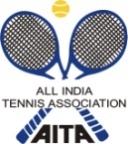 RULES / REGULATIONSNAME OF THE TOURNAMENTPRO SERVE AITA TALENT SERIESNAME OF THE STATE ASSOCIATIONTAMIL NADU TENNIS ASSOCIATIONHONY. SECRETARY OF ASSOCIATIONMr. C.B.N. REDDYADDRESS OF ASSOCIATIONSDAT Tennis Stadium, Lake Area,Nungambakkam, Chennai 600 034TOURNAMENT WEEK23rd Dec 2013THE ENTRY IS TO BE SENTTHE ENTRY IS TO BE SENTProserve Tennis AcademyProserve Tennis AcademyADDRESSADDRESS4 F, Sancia Apartments, Nethaji Nagar4 F, Sancia Apartments, Nethaji NagarNanjunadapuram RoadNanjunadapuram RoadCoimbatore - 641036Coimbatore - 641036TELEPHONE9944971293FAXEMAILproservetennis@gmail.comCATEGORY ()N(      )NS(      )SS(      )CS(      )TS(   )AGE GROUPS ()U-12(      )U-14(      )U-16(      )U-18(      )Men’s(      )Women’s(      )SIGN-INSIGN-INQUALIFYINGMAIN DRAW20/12/2013 12 – 2 PM20/12/2013 12 – 2 PMMAIN DRAW SIZEMAIN DRAW SIZESingles3232Doubles1616QUALIFYING DRAW SIZEQUALIFYING DRAW SIZESinglesOpenOpenDoublesNANADATES FOR SINGLESDATES FOR SINGLESQUALIFYINGMAIN DRAWDATES FOR DOUBLESDATES FOR DOUBLESQUALIFYINGMAIN DRAWENTRY DEADLINEWITHDRAWAL DEADLINEWITHDRAWAL DEADLINEWITHDRAWAL DEADLINENAME OF THE VENUENAME OF THE VENUEPERKS HIGHER SECONDARY SCHOOLPERKS HIGHER SECONDARY SCHOOLPERKS HIGHER SECONDARY SCHOOLADDRESS OF VENUEADDRESS OF VENUEUPPILIPALAYAM P.O COIMBATOREUPPILIPALAYAM P.O COIMBATOREUPPILIPALAYAM P.O COIMBATORETELEPHONE99449712939944971293FAXEMAILproservetennis@gmail.comCOURT SURFACEHardHardBALLSAita approved NO. OF COURTS44FLOODLITTOURNAMENT DIRECTORTOURNAMENT DIRECTORManoj KumarManoj KumarTELEPHONE9944971293FAXEMAILproservetennis@gmail.comENTRY
Entry can be sent by post / Fax.   No entry will be accepted through telephone.
AGE ELIGIBILITY
Players born:After 1st Jan 1995 are eligible for participation in U/18, After 1st  Jan 1997 are eligible for participation in U/16, After 1st  Jan 1999 are eligible for participation in U/14,After 1st Jan 2001 are eligible for participation in U/12.
ENTRY FEEAITA Registration CardIt is mandatory for the player to carry ORIGINAL REGISTRATION CARD for the sign-in. In case the player registration is in process with AITA,  In that case player has to carry Original receipt or copy of mail from AITA confirming that  player registration is in process.